Zadania utrwalające: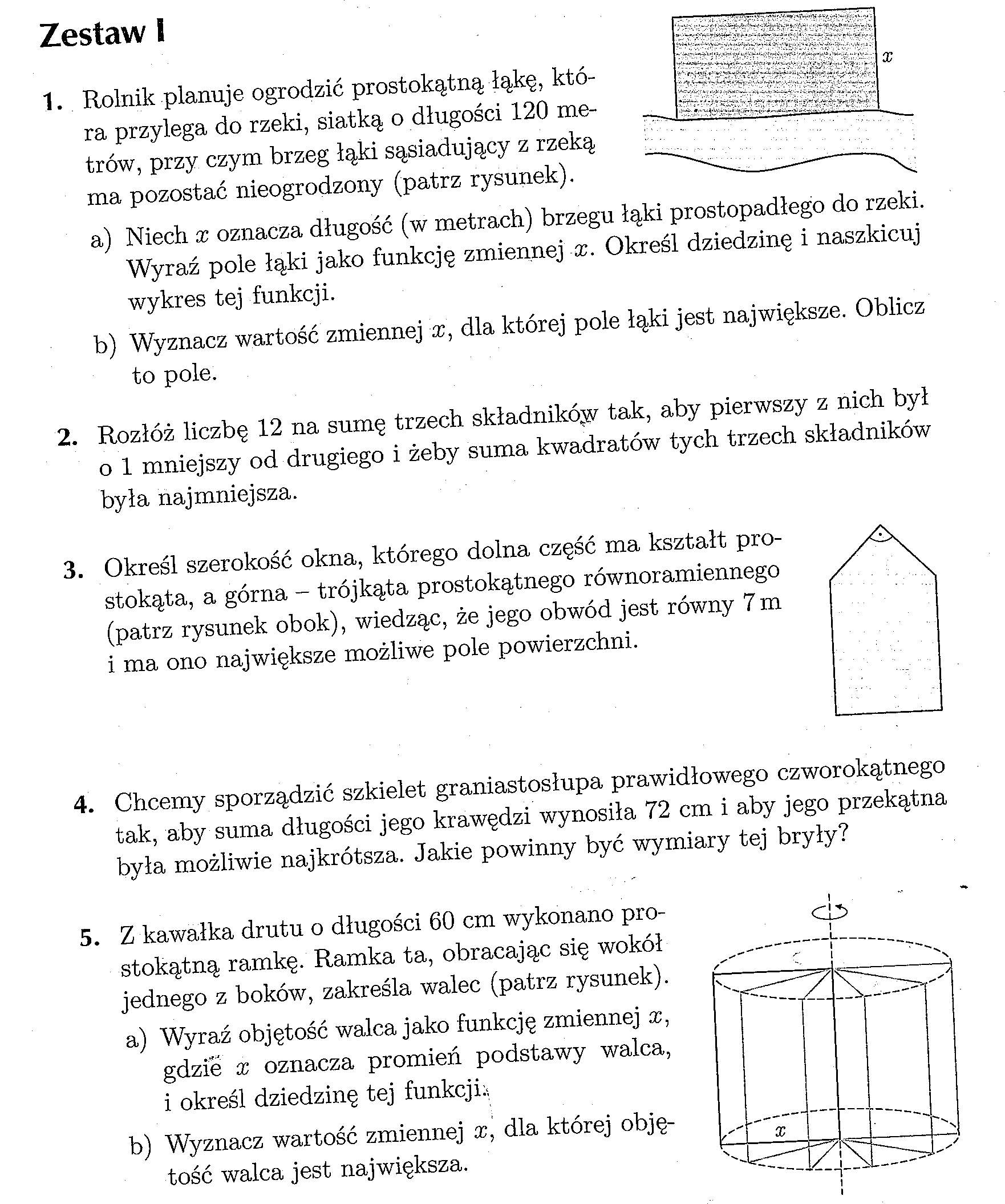 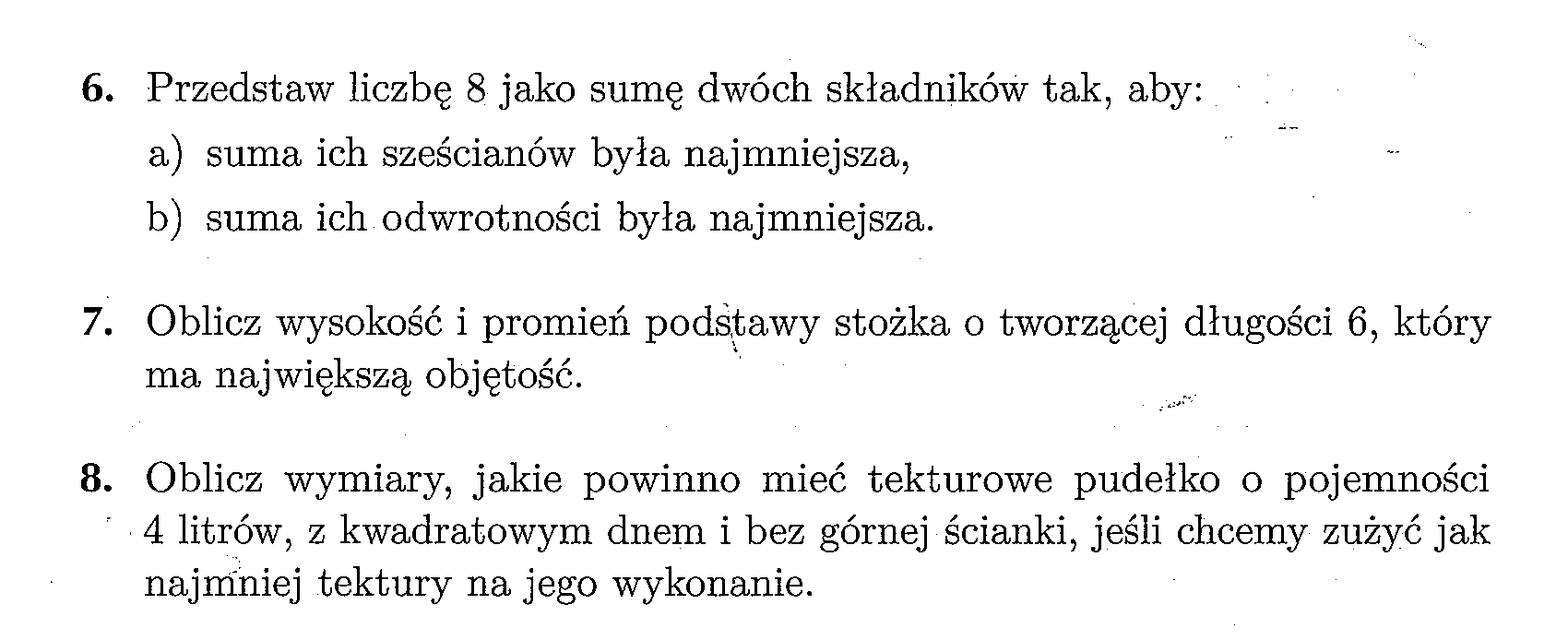 Zadania z bieżącego materiału: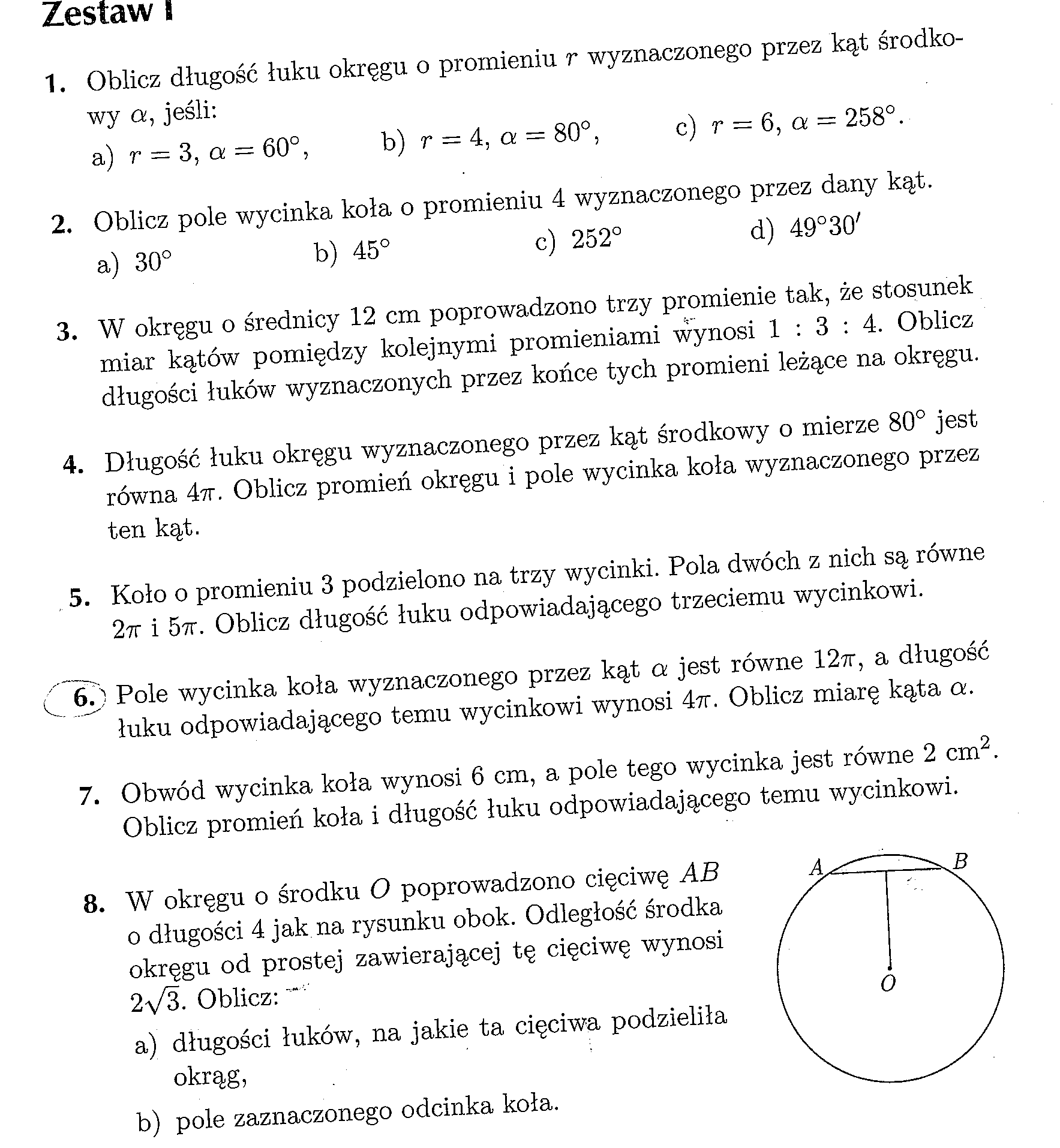 Adres kontaktowy:babulewiczmikolaj@gmail.com